NAME AND SURNAME	Roxzanne BeyersNATIONALITY	South African (Caucasian)DATE OF BIRTH	28 March 1984WORKING LANGUAGES	Fluent in English and Afrikaans.  Able to translate between the two as well as proofread, trans-create and transcribe.  RESIDENTIAL ADDRESS             Cape Town South AfricaCOMPUTER LITERACY	MS Office, MS Outlook, Internet Explorer, 	Social media, CAT toolsQUALIFICATIONS OBTAINED   Diploma in Human Resource Management, Matric ExemptionCONTACT DETAILS	Cellular/Whatsapp	+27815680282	 E-Mail	Roxzanne.Beyers@hotmail.comSKYPE	Roxzanne.Beyers@hotmail.comPERSONAL REFERENCE	 Clinton Murison:           +2763743907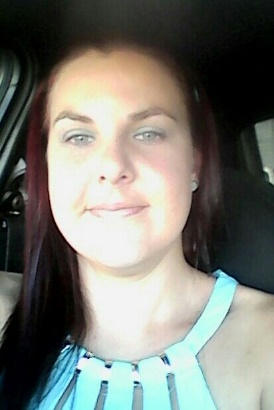 Grade 12                                                                                                                                                     (Dec 2002)                                                                                                                         Prefect: Primary school levelClothes of Honour: Bellville High School, Cape Town                                                                                                                   (Matric Exemption Achieved)Boland College Strand, Cape Town                                                                           (January 2012-June 2013)Human Resources Diploma*Passed with distinctions	 (1 September 2016 - Currently)Sales Account Manager/Translator Language solutions and Transcription Planet (1 March 2016 – Aug. 2016)Vendor Manager/Translator @ EA Language solutions and Transcription Planet (22 June 2014-22 December 2015)HR Intern/HR AssociateWORK EXPERIENCEAssistance with FUJIFILM Tuberculosis Diagnosis Kit / Product naming & Trans-creationReview of survey – science and religionTranslation of game content (Football Run) for world cup 2018 soccer game for PCTranslation of Legal documents April 2018Translation of newspaper Marketing article about coffee farmers March 2018Proofread website content for SunFlare (solar energy) company March 2018Biodiversity Proofreading task 2177 words (English into Afrikaans) February 2018Translation of academic reports from Afrikaans into English February 2018Translation of Vodacom diagnostic software, emergency mode, retail widget and improved experience notifications translations from English into Afrikaans (1944 words) February 2018Selati sugar questionnaire Proofreading task - Afrikaans (1000 words) August 2017SKF Bearing Distributor engineering/technical survey Proofreading and link checking task, English into Afrikaans (1566 words) July 2017Korean war veteran English into Afrikaans Translation task (1046 words) July 2017Human Resources Employee’s survey Afrikaans Proofreading task (1000 words) June 2017Legal documents/Academic reports translations – Jan – May 2017LM Wind power mechanical/technical translation English into Afrikaans (620 words) May 2017Clothing label translation Eng>Afr. May 2017REMSAFE remote isolation technical translation Eng>Afr. April 2017Academic reports translations, Afr.>Eng February 2017Legal documents translations, Afrikaans<>English February 2017Forestry, Engineering/ Environmental Science Translation Afrikaans<>English, February 2017Legal documents Translations Eng.<>Afr. February 2017Human Resources employee survey (600 words) Eng.>Afr. February 2017Human Resources Proofreading Afrikaans target against the source – July 2016AIG Insurance Translation from English source into Afrikaans target – August 2016Sawatech company website translation & localization –Edited & Proofread (English) www.sawatech.co.za – June 2016Many other informal translation, trans-creation and transcription tasks for previous employers, school projects, and writing and editing of English / Afrikaans documents as well as short stories amounting to many thousands of words/hours - up until nowReferences:East African Language Solutions - Patrick Murriithi Transcription Planet – Bernard MweuOther work experience and areas of expertise include:Hospitality Industry/Food and beverageTechnicalEngineeringPromotions/AdvertisingFitness and HealthHuman ResourcesGeneralMarketingFiction/Non-fictionEducational/ AcademicCertificatesCorporate/websites/surveysEnvironmental/ForestryCellphone/TelecommunicationConsumer goodsWarSportsTransportationLegal/ GovernmentalPrivate and Confidential Curriculum Vitae ofRoxzanne Beyers PERSONAL DETAILSHIGH SCHOOL EDUCATIONCOLLEGE EDUCATIONWORK EXPERIENCE